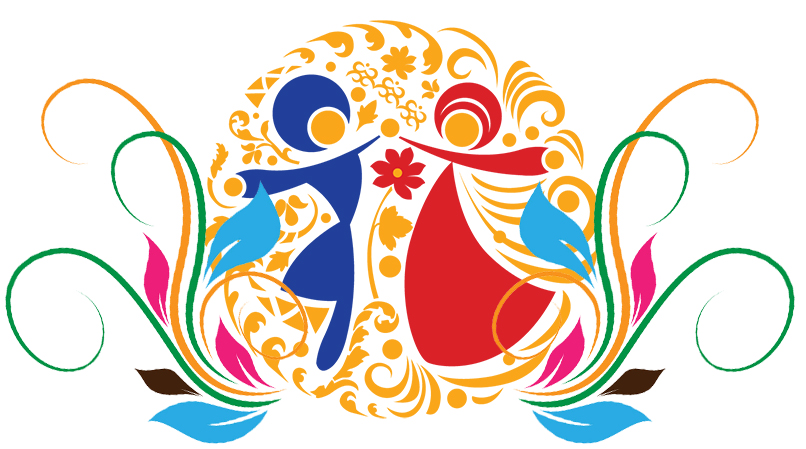 Календарно-тематический планосновных мероприятийМБУК «Руднянская РЦКС»на 2021 год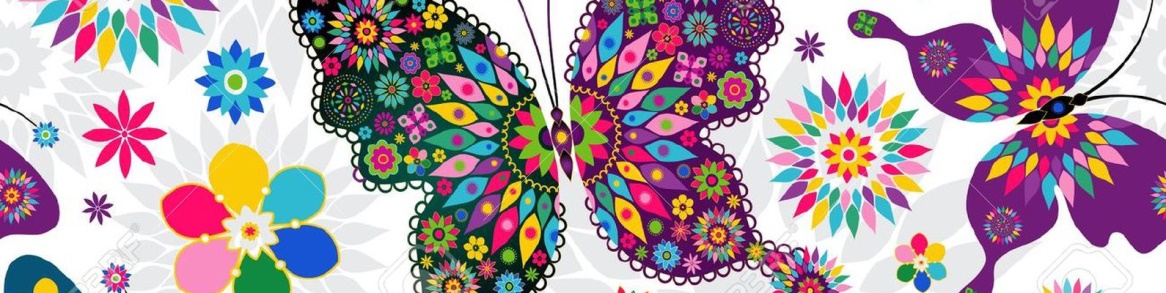 Директор МБУК «Руднянская РЦКС»                              Л.В. Антофий№ п/пНаименованиемероприятияСрокипроведенияФорма мероприятияОтветственныеЯНВАРЬЯНВАРЬЯНВАРЬЯНВАРЬЯНВАРЬНовый год1-6январяПраздничные дни, массовые гуляния, бал-маскарады, дискотеки, детские утренникиДиректора ДКРождество Христово7 январяПравославный праздник, тематические мероприятия, колядки.Директора ДКСтарый Новый год13-14январяРазвлекательные, тематические программы, вечера отдыха в ДКДиректора ДКФЕВРАЛЬФЕВРАЛЬФЕВРАЛЬФЕВРАЛЬФЕВРАЛЬ«Две звезды»13 февраляРайонный конкурс вокальных дуэтовДиректор МБУК «Руднянская РЦКС»Зав. метод. отделомРайонный семинар-совещаниефевральСеминар-совещание работников учреждений культуры по итогам работы в 2020 г.Директор МБУК «РуднянскаяРЦКС»День памяти воинов-интернационалистов15 февраляПамятная дата.Тематические мероприятия,митинги памяти в местах захоронениявоинов-интернационалистовДиректора ДКМероприятия, посвященныеДню защитника Отечества20-23февраляТоржественное собрание,концерты в ДКДиректора ДК«Не навреди самому себе!»15-28февраляРайонный конкурс рисунков, плакатов и информационных буклетовДиректор МБУК «РуднянскаяРЦКС»Зав. метод. отделомМАРТМАРТМАРТМАРТМАРТМероприятия, посвященные Международному женскому дню 8 Марта6-8 мартаПраздничные концерты,тематические мероприятияДиректора ДКМасленичная неделя.Проводы зимы8-14 мартаМассовые гуляния,театрализованные представленияДиректора ДК«Белеет мой парус…»19 мартаРайонный концерт, посвященный творчеству Андрея Миронова (цикл мероприятий «Таланты и поклонники», посвященных творчеству выдающихся артистов и актёров)Директор МБУК «РуднянскаяРЦКС»Зав. метод. отделомДень работника культуры России25мартаПрофессиональный праздник работников культурыДиректор МБУК «РуднянскаяРЦКС»Зав. метод. отделомДень театра (27 марта)«Малахитовая шкатулка»26-28мартаРайонный фестиваль самодеятельныхтеатральных коллективовДиректор МБУК «Руднянская РЦКС» Зав. метод. отделомАПРЕЛЬАПРЕЛЬАПРЕЛЬАПРЕЛЬАПРЕЛЬДень космонавтики12 апреляТематические мероприятияДиректора ДК«Млечный путь»3, 10, 17апреляРайонный смотр коллективовхудожественной самодеятельностиДиректор МБУК «Руднянская РЦКС» Зав. метод. отделомДень призывникаапрельРайонная социально-патриотическая акцияДиректор ГДКМАЙМАЙМАЙМАЙМАЙ«Как прекрасен этот мир!»1 маяРайонный фестиваль творчества молодежиДиректор МБУК «Руднянская РЦКС»Зав. метод. отделомПасхаДетский пасхальныйблаготворительный концерт2 маяПравославный праздник.Тематические мероприятия.Директора ДКДиректор ГДКДень ПобедыПраздничный концерт, посвященный 76-ой годовщине Победы9 маяГосударственный праздникТоржественное мероприятиеТематические мероприятия, митинги памяти «Мы этой памяти верны», возложение венков и цветовДиректора ДК78 лет подвигу Героев-минеров12 маяМитинг в д. МикулиноДиректор ГДКИЮНЬИЮНЬИЮНЬИЮНЬИЮНЬМеждународный день защиты детей«Планета детства»30 мая(1 июня)Районный фестиваль детского вокальноготворчестваИгровые программы для детейДиректора ДКДиректор МБУК «Руднянская РЦКС»Зав. метод. отделомДень РоссииФестиваль хореографическихколлективов «Руднянский хоровод»12 июняГосударственный праздникРайонный фестивальДиректора ДКДиректор МБУК «Руднянская РЦКС» Зав. метод. отделом«Играй, гармонь, и лейся, песня!»26 июняРайонный праздник музыки и песниДиректор МБУК «Руднянская РЦКС»Зав. метод. отделомДень памяти и скорби22 июняПамятная дата. Акция «Свеча памяти».Митинги, возложение цветов и венковДиректора ДКДень молодежи26-27июняПраздничные концерты,тематические мероприятияДиректора ДКИЮЛЬИЮЛЬИЮЛЬИЮЛЬИЮЛЬПраздник Ивана Купала6-7 июляНародный праздникДиректора ДКДень семьи, любви и верности8 июляРоссийский праздникПраздничные концерты,тематические мероприятияДиректора ДКАВГУСТАВГУСТАВГУСТАВГУСТАВГУСТДень Государственного флагаРоссийской Федерации22августаТематические мероприятия, акции.Директора ДКСЕНТЯБРЬСЕНТЯБРЬСЕНТЯБРЬСЕНТЯБРЬСЕНТЯБРЬДень Знаний1 сентябряГосударственный праздникТематические мероприятияДиректора ДКДень освобожденияСмоленщины от немецко-фашистских захватчиков25-29сентябряТематические мероприятияМитинги памяти, возложение венков и цветовДиректора ДК78-я годовщина освобожденияРуднянского района от немецко-фашистских захватчиков29сентябряДень города.Торжественное мероприятиеДиректор МБУК «Руднянская РЦКС»Директор ГДКОКТЯБРЬОКТЯБРЬОКТЯБРЬОКТЯБРЬОКТЯБРЬМеждународный день пожилых людей«Вот какие дедушки!»2 октябряТематические мероприятияРайонная конкурсная программаДиректора ДКЗав. метод. отделомДень призывникаоктябрьРайонная социально-патриотическая акцияДиректор ГДКАкция«День Белых Журавлей»22 октябряРайонноеТематические мероприятияДиректора ДКЗав. метод. отделомВечер бардовской песни«Давайте восклицать,друг другом восхищаться!»23октябряРайонный концертДиректор МБУК «Руднянская РЦКС» Зав. метод. отделомНОЯБРЬНОЯБРЬНОЯБРЬНОЯБРЬНОЯБРЬДень народного единстваРайонный фестиваль национальных культур «Мой дом Россия»4 ноябряГосударственный праздникПраздничные концерты, тематические мероприятия в учреждениях культуры, концерты, фестивалиДиректора ДКДиректор МБУК «РуднянскаяРЦКС»Зав. метод. отделом«Самый лучший день!»12 ноябряРайонный фестиваль исполнителей эстрадной песни и шансонаДиректор МБУК «Руднянская РЦКС» Зав. метод. отделомДень матери27-28ноябряМеждународный праздникТематические мероприятияДиректора ДКДЕКАБРЬДЕКАБРЬДЕКАБРЬДЕКАБРЬДЕКАБРЬМеждународный деньинвалидов3 декабряТематические мероприятиясовместно с РО ВОИДиректора ДКДень Героев Отечества9 декабряПамятная дата.Тематические мероприятияДиректора ДК«Мороз и солнце, день чудесный!»17 декабряРайонный конкурс чтецовДиректор МБУК «РуднянскаяРЦКС»Зав. метод. отделом«Зимняя сказка»декабрьРайонная выставка декоративно-прикладного творчестваДиректор МБУК «РуднянскаяРЦКС» Зав. метод. отделомРайонное совещание по итогам работы за 2021 годдекабрьРайонное мероприятие в ГДКДиректор ГДКДиректор МБУК «РуднянскаяРЦКС»Новогодние праздники25-31декабряПраздничные мероприятия, концерты,утренникиДиректора ДК